					March 22, 2017Via Certified MailFAIR VIEW ENERGY INC7782 WEST RIDGE ROADFAIRVIEW PA 16415					RE:	Bond Continuation Certificate						Fair View Energy Inc.						A-2016-2558553Dear Sir/Madam:	Please find under cover of this letter the updated financial instrument you filed with the Commission on behalf of Fair View Energy Inc. because it is a copy and not acceptable.  The Commission requires a supplier to file an original bond, letter of credit, continuation certificate, amendment, or other financial instrument as part of a supplier’s licensing requirements under Section 2809(c) of the Pennsylvania Public Utility Code, including naming the Pennsylvania Public Utility Commission as the beneficiary or obligee of the security instrument along with all other required information on the documentThe enclosed Continuation Certificate does not have a "wet ink" original signature or raised seal for the surety company.  The name of the Obligee (Pennsylvania Public Utility Commission) is also misspelled.  Please file the original financial instrument with my office within 20 days of the date of this letter, preferably by overnight delivery to my office address listed above.  Sincerely,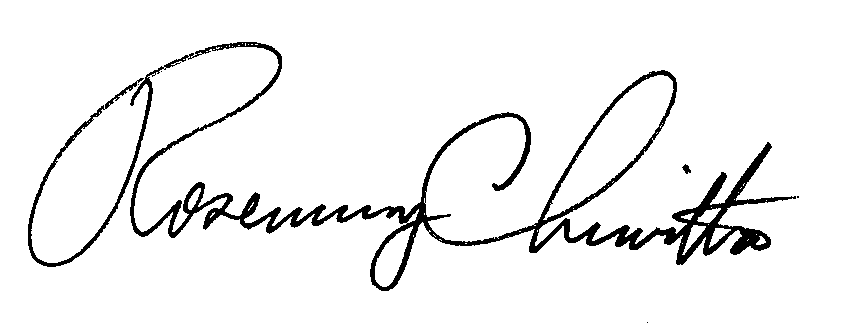 Rosemary ChiavettaSecretary of the CommissionRC: alwEnclosures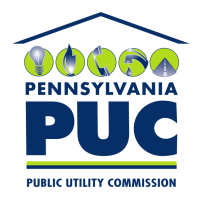  PUBLIC UTILITY COMMISSION400 North Street, Keystone Building, Second FloorHarrisburg, Pennsylvania  17120IN REPLY PLEASE REFER TO OUR 